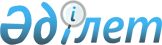 Маржанбұлақ ауылының атаусыз көшелеріне атау беру туралыАқтөбе облысы Алға ауданы Маржанбұлақ ауылдық округі әкімінің 2019 жылғы 9 желтоқсандағы № 430 шешімі. Ақтөбе облысының Әділет департаментінде 2019 жылғы 12 желтоқсанда № 6544 болып тіркелді
      Қазақстан Республикасының 2001 жылғы 23 қаңтардағы "Қазақстан Республикасындағы жергілікті мемлекеттік басқару және өзін-өзі басқару туралы" Заңының 35 бабына, Қазақстан Республикасының 1993 жылғы 8 желтоқсандағы "Қазақстан Республикасының әкімшілік-аумақтық құрылысы туралы" Заңының 14-бабының 4) тармақшасына және Ақтөбе облыстық ономастикалық комиссиясының 2018 жылғы 20 желтоқсандағы №4 қорытындысы негізінде аумақ халқының пікірін ескере отырып, Маржанбұлақ ауылдық округі әкімі ШЕШІМ ҚАБЫЛДАДЫ:
      1. Маржанбұлақ ауылының келесідей атаусыз көшелеріне атаулар берілсін:
      1 схемалық картаға сәйкес, Байрақ;
      2 схемалық картаға сәйкес, Шалқыма;
      3 схемалық картаға сәйкес, Өренсай;
      4 схемалық картаға сәйкес, Сұлутөр;
      5 схемалық картаға сәйкес, Көкжиек;
      6 схемалық картаға сәйкес, Жусанды;
      7 схемалық картаға сәйкес, Заңғар;
      8 схемалық картаға сәйкес, Ақжүрек;
      9 схемалық картаға сәйкес, Үстірт;
      10 схемалық картаға сәйкес, Тұма бұлақ;
      11 схемалық картаға сәйкес, Медеу;
      12 схемалық картаға сәйкес, Аққайың;
      13 схемалық картаға сәйкес, Телқоңыр;
      14 схемалық картаға сәйкес, Рауан;
      15 схемалық картаға сәйкес, Аңсар;
      16 схемалық картаға сәйкес, Жайық;
      17 схемалық картаға сәйкес, Аманат;
      18 схемалық картаға сәйкес, Мәдениет;
      19 схемалық картаға сәйкес, Назқоңыр;
      20 схемалық картаға сәйкес, Алтыбақан;
      21 схемалық картаға сәйкес, Сауран;
      22 схемалық картаға сәйкес, Жалын;
      23 схемалық картаға сәйкес, Қарақат;
      24 схемалық картаға сәйкес, Жолашар;
      25 схемалық картаға сәйкес, Шашу;
      26 схемалық картаға сәйкес, Сұңқар;
      27 схемалық картаға сәйкес, Салауат;
      28 схемалық картаға сәйкес, Арна;
      29 схемалық картаға сәйкес, Еңбекшілер;
      30 схемалық картаға сәйкес, Баурай;
      31 схемалық картаға сәйкес, Ақбидай;
      32 схемалық картаға сәйкес, Алатау;
      33 схемалық картаға сәйкес, Арай;
      34 схемалық картаға сәйкес, Арал;
      35 схемалық картаға сәйкес, Ата мұра;
      36 схемалық картаға сәйкес, Дәстүр;
      37 схемалық картаға сәйкес, Ізгілік;
      38 схемалық картаға сәйкес, Құлагер;
      39 схемалық картаға сәйкес, Мерей;
      40 схемалық картаға сәйкес, Ордабасы;
      41 схемалық картаға сәйкес, Серуен;
      42 схемалық картаға сәйкес, Тұран;
      43 схемалық картаға сәйкес, Өрлеу.
      2. "Маржанбұлақ ауылдық округі әкімінің аппараты" мемлекеттік мекемесі заңнамада белгіленген тәртіппен:
      1) осы шешімді Ақтөбе облысының Әділет департаментінде мемлекеттік тіркеуді;
      2) осы шешімді оны ресми жариялағаннан кейін Алға ауданы әкімдігінің интернет-ресурсында орналастыруды қамтамасыз етсін.
      3. Осы шешім оның алғашқы ресми жарияланған күнінен бастап қолданысқа енгізіледі.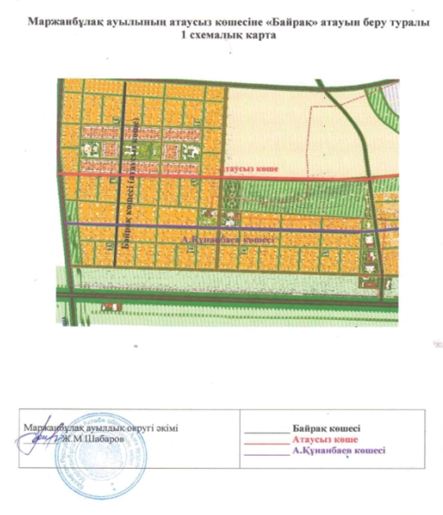 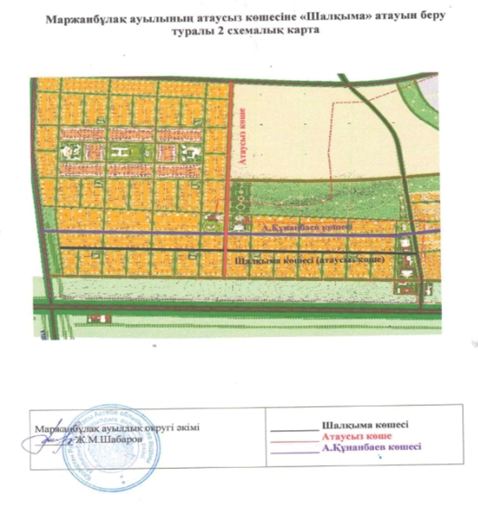 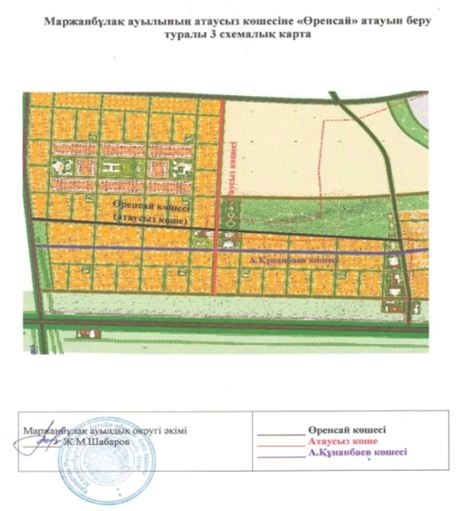 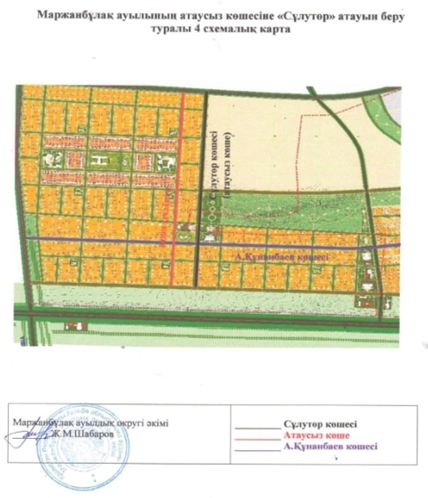 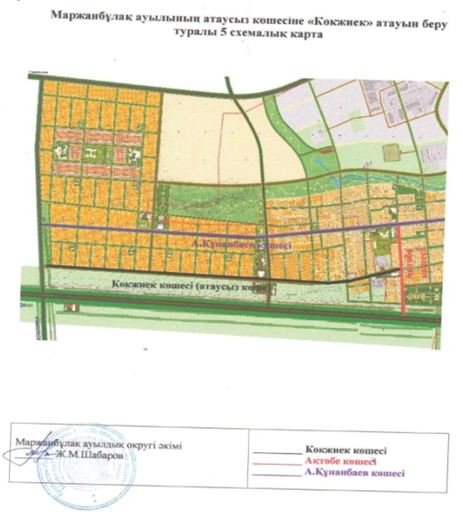 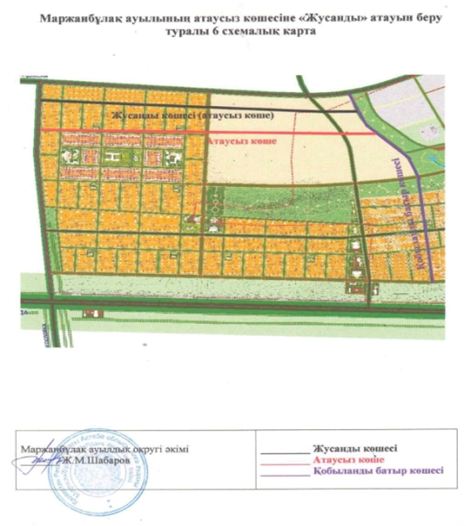 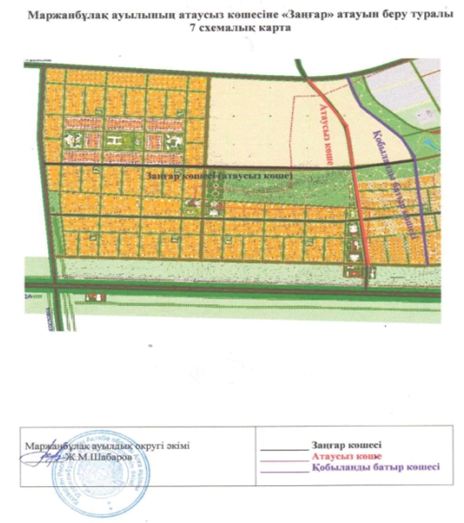 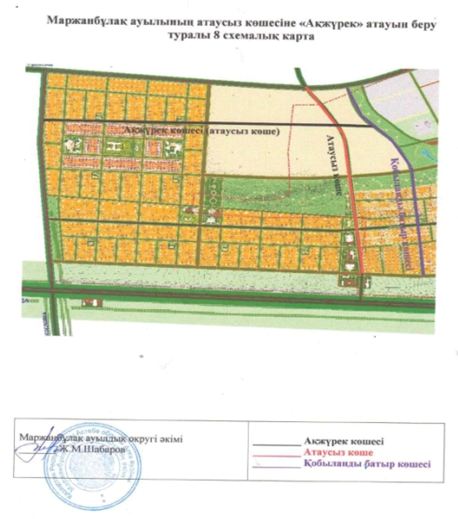 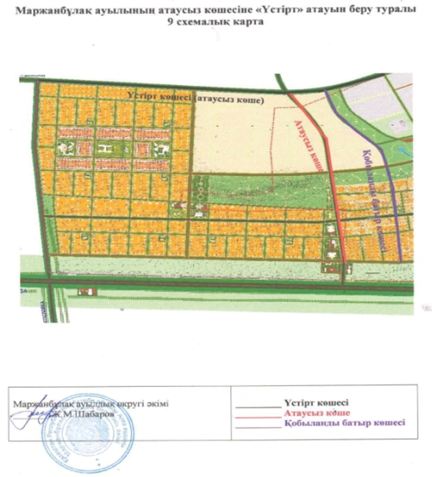 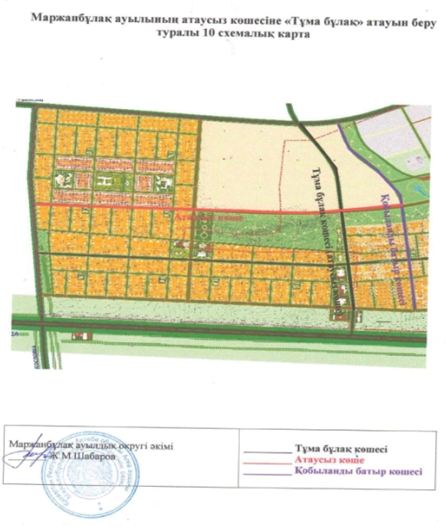 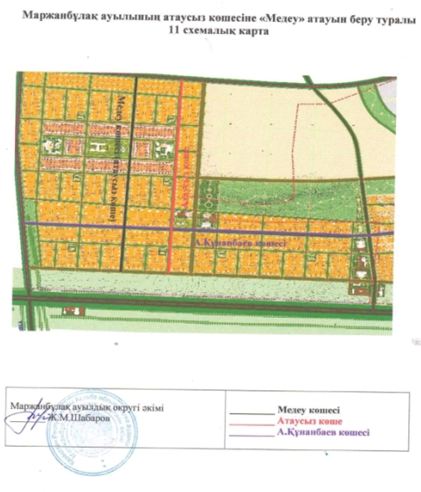 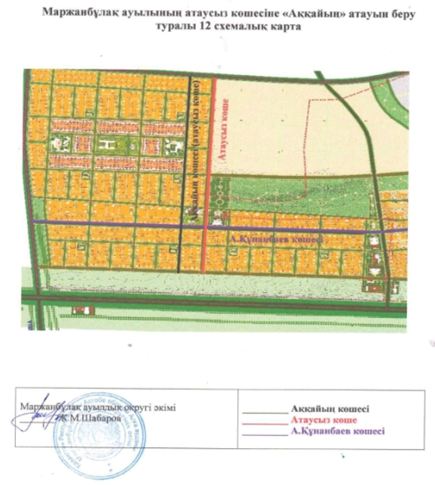 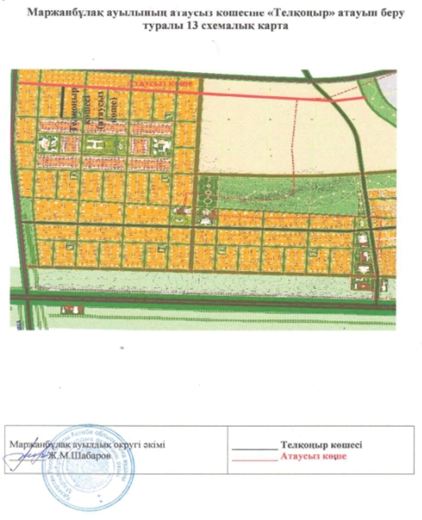 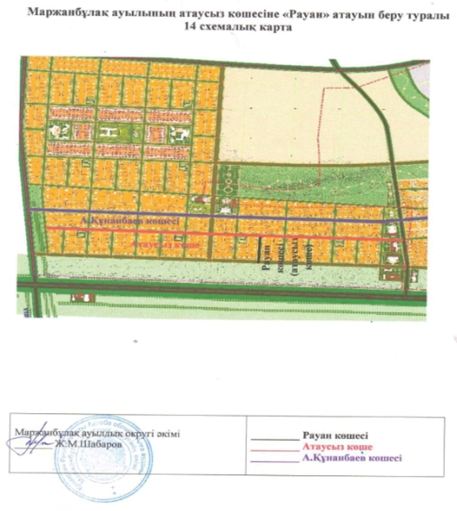 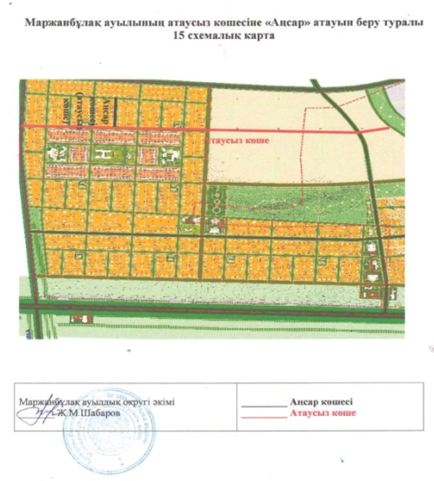 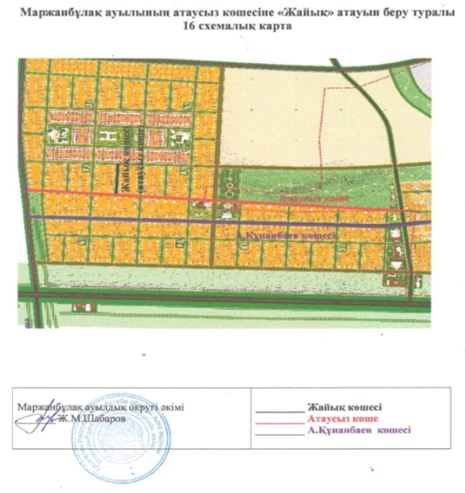 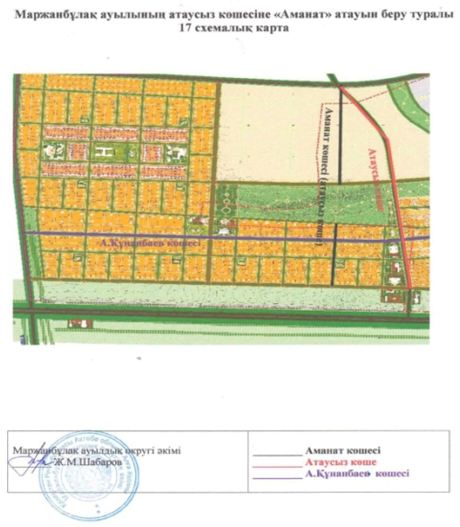 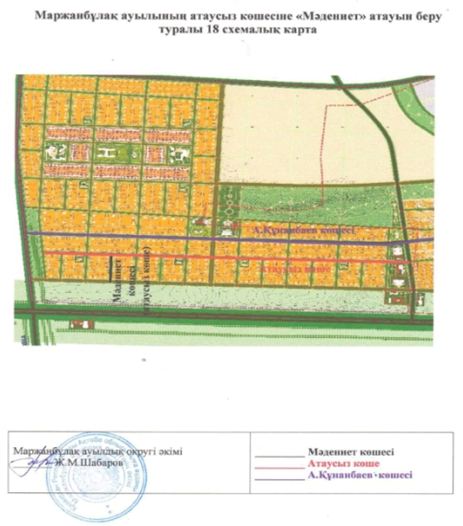 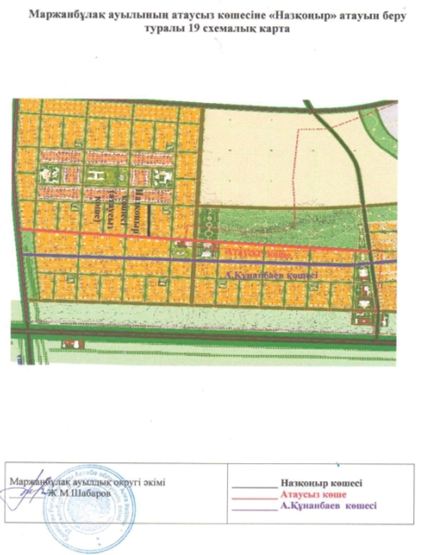 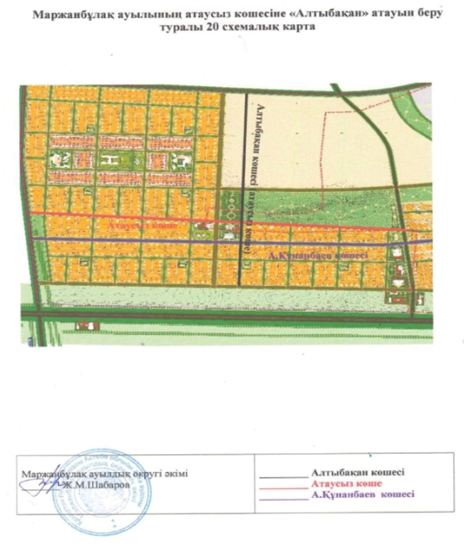 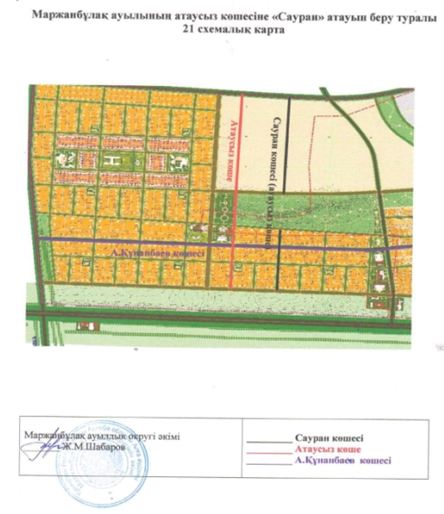 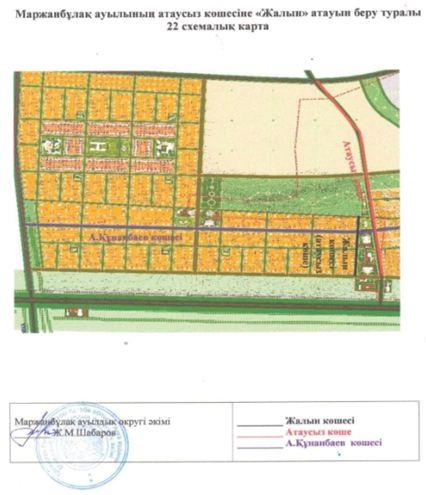 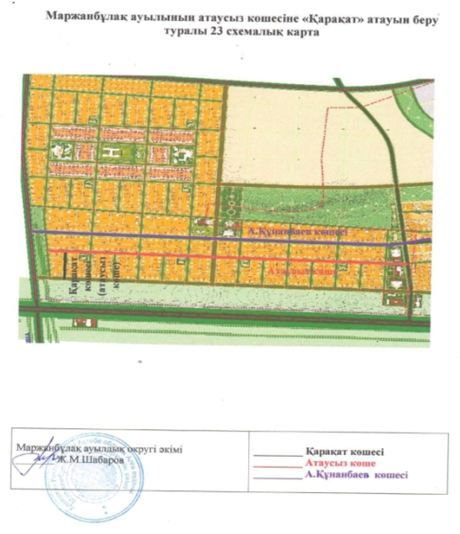 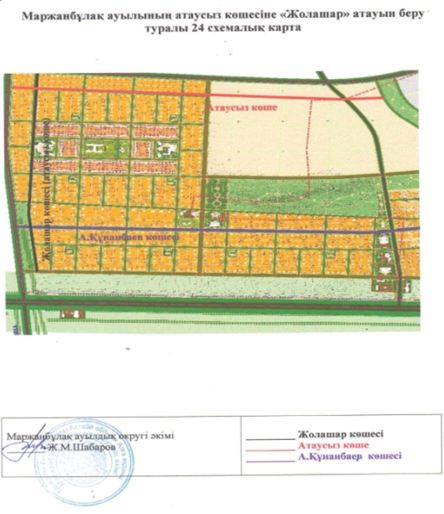 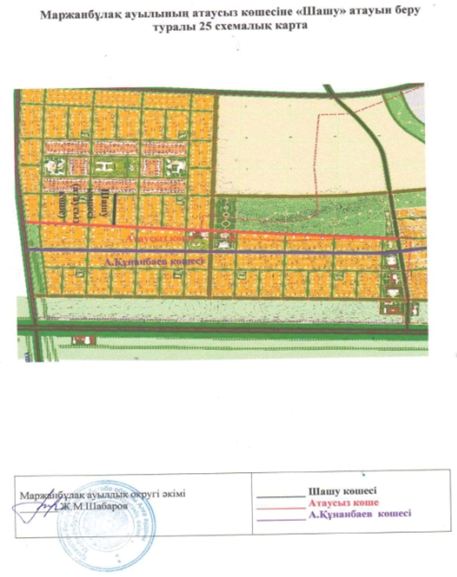 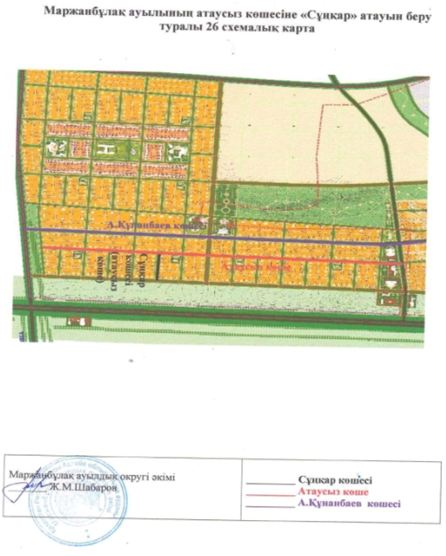 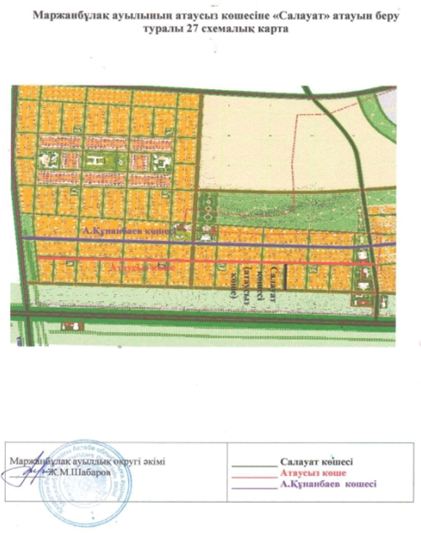 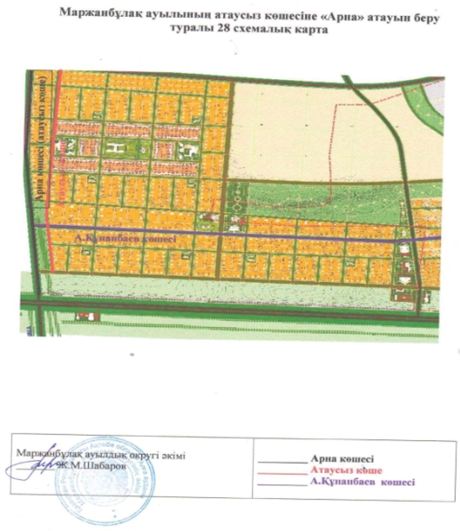 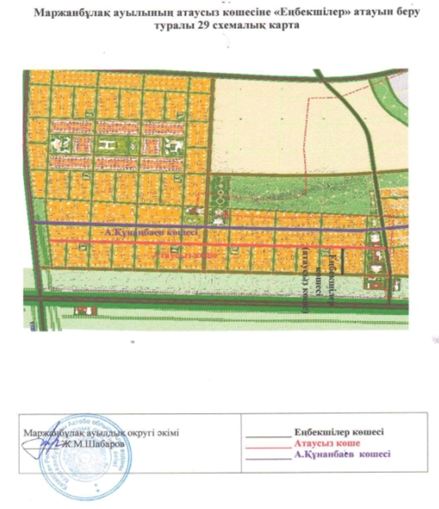 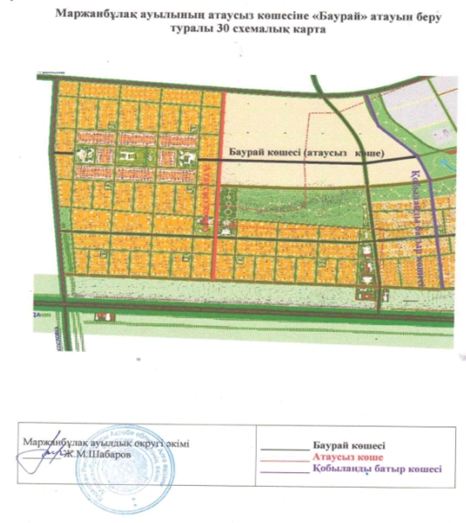 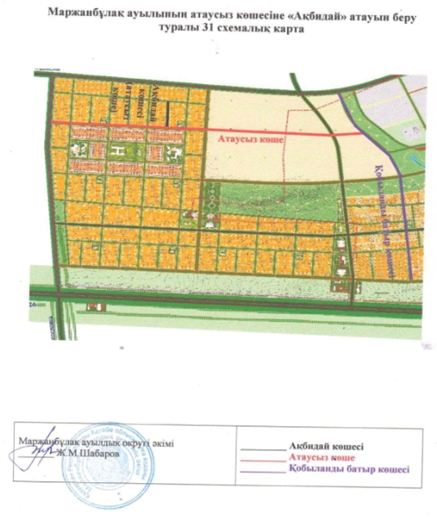 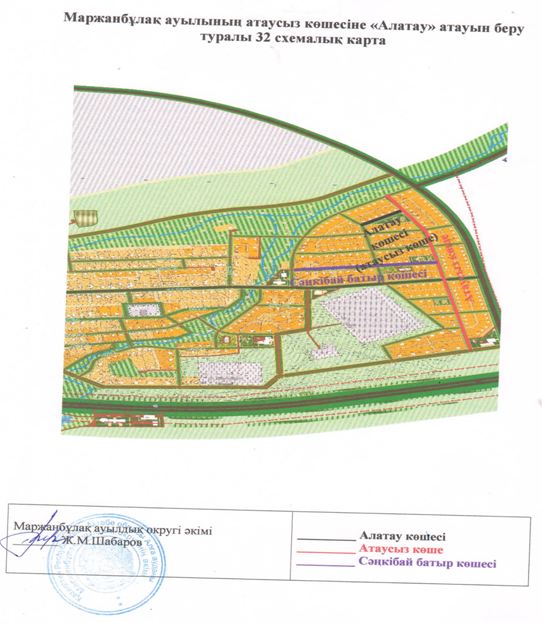 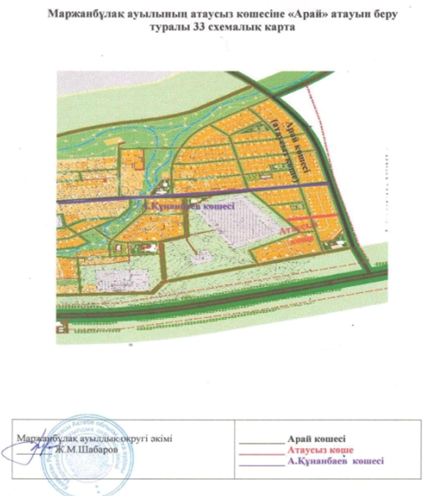 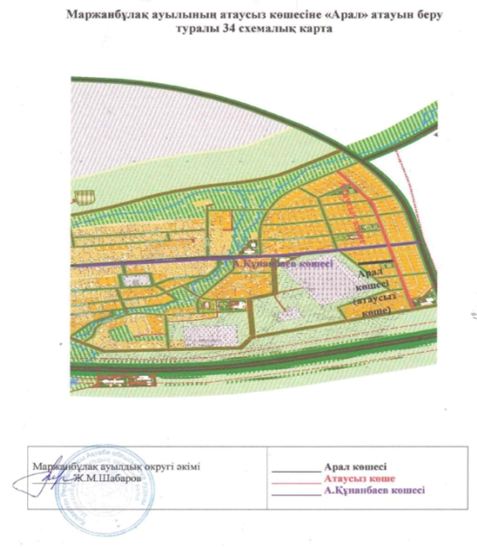 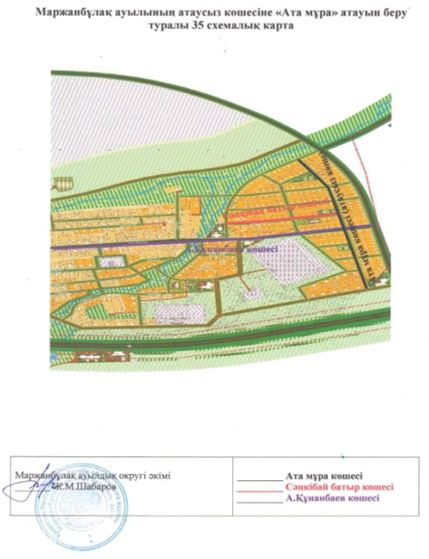 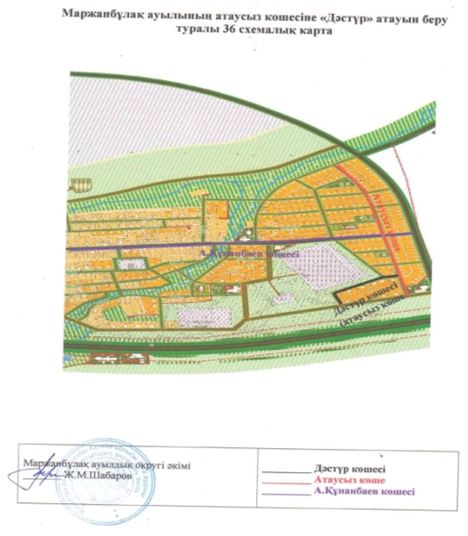 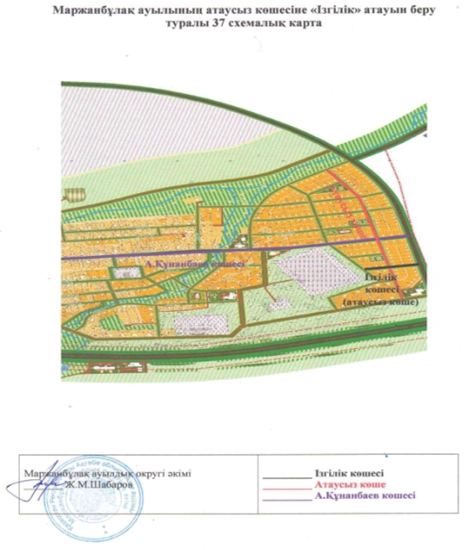 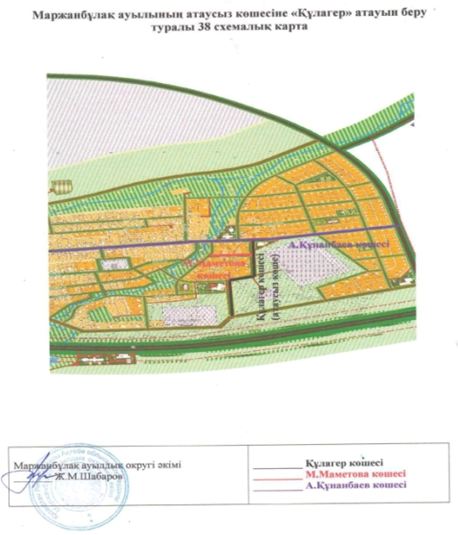 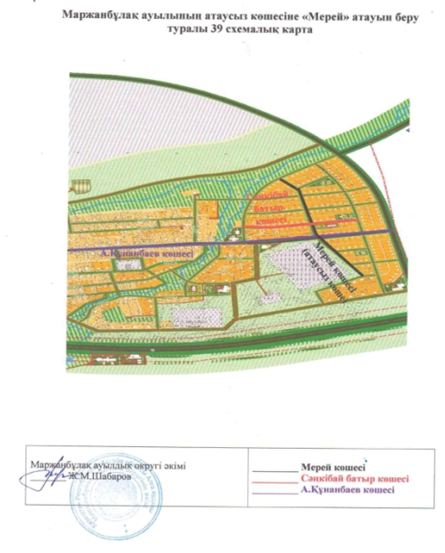 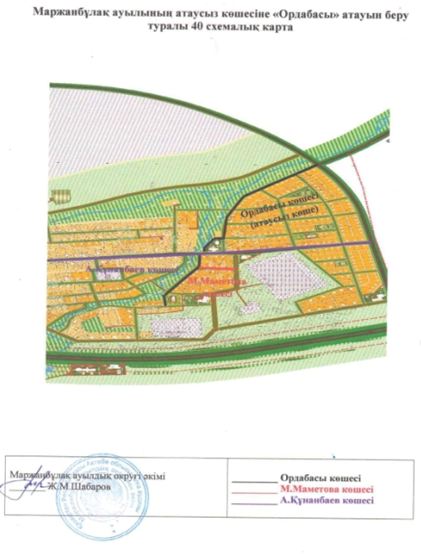 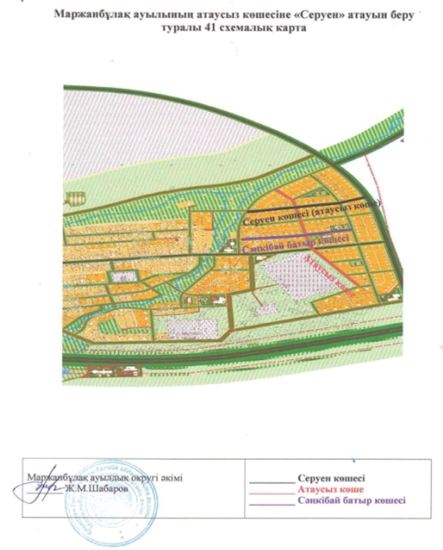 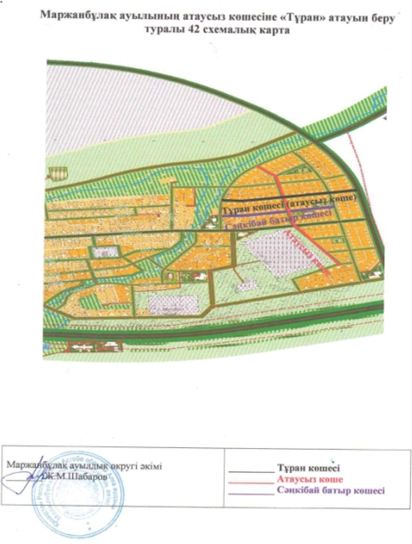 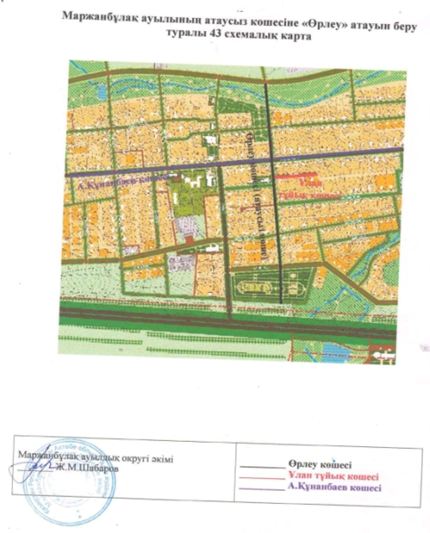 
					© 2012. Қазақстан Республикасы Әділет министрлігінің «Қазақстан Республикасының Заңнама және құқықтық ақпарат институты» ШЖҚ РМК
				
      Алға ауданы Маржанбулак ауылдық 
округінің әкімі 

Ж. Шабаров
